Frogfruit (Creeping Charlie)Phyla nodiflora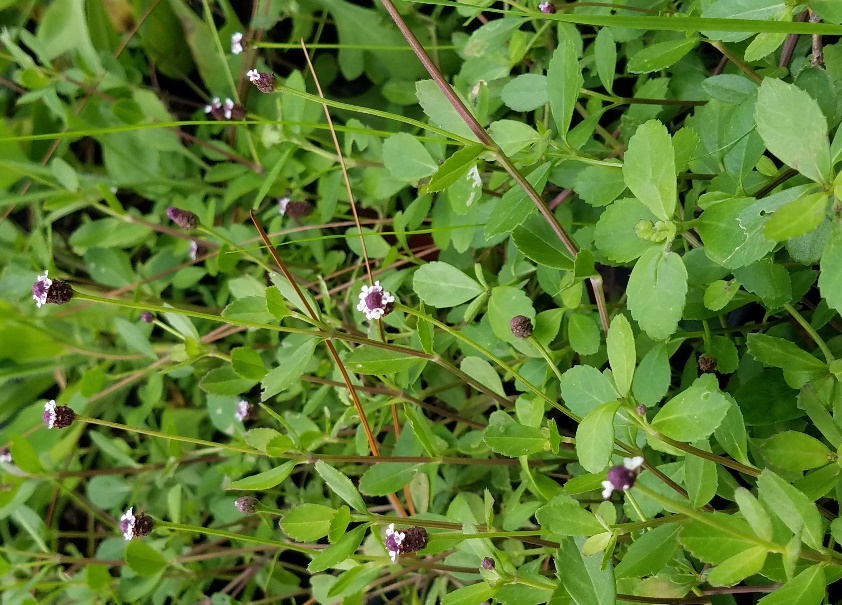 Family: Verbenaceae : Central and ; subtropical and tropical regions of the worldDescription: Evergreen groundcover for lawn replacementFlowering season: All year                       Exposure: Full sun to partial shade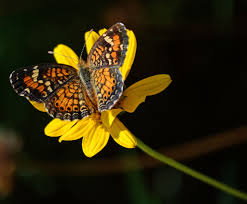 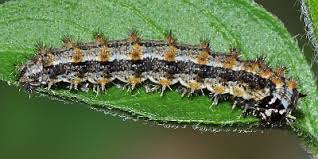 Moisture: Moist to dryHighly Salt TolerantUSDA Hardiness Zone: 8-11           Host to White Peacock, Phaon Crescent andCommon Buckeye Butterflies